УВАЖАЕМЫЕ КОЛЛЕГИ!Белорусская государственная сельскохозяйственная академия (БГСХА) совместно с Сетью центров аквакультуры в Центральной и Восточной Европе (НАСИ, Венгрия) приглашает Вас принять участие в VII Международной научной конференция молодых учёных НАСИ которая состоится 11 – 14 декабря 2018 года в г. Горки (Республика Беларусь). Для участия приглашаются студенты, магистранты, аспиранты и молодые ученые.НАУЧНЫЕ НАПРАВЛЕНИЯ КОНФЕРЕНЦИИ:Рыбное хозяйство и аквакультураИхтиологияВодные биологические ресурсы Конференция будет проходить на базе кафедры ихтиологии и рыбоводства (http://baa.by/facultet/zoofac/kafedra/ribovodstva/) Белорусской государственной сельскохозяйственной академии (БГСХА) – крупнейшего многопрофильного высшего учебного заведения агропромышленного направления среди стран СНГ (baa.by). На конференции предполагаются устные и стендовые доклады, возможно также очное участие без доклада и заочное участие с публикацией доклада в форме тезиса. Рабочие языки конференции – русский, белорусский, английский.Зал конференции будет оборудован мультимедийным комплексом: компьютер, проектор, экран – для сопровождения доклада презентацией, микрофоном.Для очного участия в конференции необходимо до 5 ноября 2018 года прислать заполненные заявку (Приложение 1) на e-mail:  young.nacee2018@mail.ruОрганизационный взнос для очного участия составляет: 30 евро.Заочное участие в конференции – бесплатное. Оплата будет осуществляться наличным расчетом в белорусских рублях по курсу Национального банка Беларуси на 11.12.18. Организационный взнос включает в себя проживание в благоустроенном общежитии БГСХА в двухместных номерах с удобствами и кухней, трехразовое питание в академической студенческой столовой и организационные затраты. Участники конференции могут самостоятельно организовывать свое проживание (http://gorkom.by/news/glavnye-novosti/gostinica-pronya)  и питание. В этом случае организационный взнос составит 5 евро для всех участников конференции. По результатам работы конференции планируется издание электронной версии сборника тезисов конференции. Публикация в сборнике – бесплатная для участников любой формы участия. Требования к тезисам конференции указаны в Приложении 2. Молодые ученые (а также студенты, магистранты и аспиранты в соавторстве с научными руководителями) могут также подать статью в рецензируемый научно-практический журнал при БГСХА «Животноводство и ветеринарная медицина», который входит с рекомендованный перечень научных изданий Республики Беларусь для опубликования результатов диссертационных исследований. При условии высокого уровня выполненных исследований статья будет опубликована в течении 3-6 месяцев с момента подачи. Публикация в журнале – бесплатная.Требования к научным статьям в журнале «Животноводство и ветеринарная медицина» приведены со ссылкеhttp://elc.baa.by/pravila_avtorov/jivotnovodstvo_i_veterinarnaya_medicina.docТезисы и статьи участников конференции принимаются до 5 ноября 2018 года на e-mail: young.nacee2018@mail.ruОбращаем Ваше внимание, что в Беларуси для граждан 74 государств действует 30-ти суточный безвизовый режим при въезде в Республику Беларусь самолетом через Национальный аэропорт Минск -2. Подробнее о данном режиме, пожалуйста, прочитайте по ссылкеhttp://mfa.gov.by/visa/freemove/aafab0a3d1cc05e9.htmlПри въезде другим транспортом для граждан Евросоюза требуется оформление визы. Общая программа конференции:11 декабря	- Заезд12 декабря	- Проведение конференции13 декабря	- Экскурсионная программа14 декабря	- ВыездВ программу могут быть внесены небольшие изменения.Контактные данные организаторов конференции:Барулин НиколайЗаведующий кафедрой ихтиологии и рыбоводства БГСХА, Беларусьe-mail: young.nacee2018@mail.ruСветлана Лендел, Секретариат НАСИ, Венгрияe-mail: szvetlana@nacee.euПриложение 1 к Информационному письмуЗАЯВКА НА УЧАСТИЕв Седьмой международной конференции молодых учёныхСети центров аквакультуры Центральной и Восточной Европы (НАСИ)11 – 14 декабря 2018 года. г. Горки, УО БГСХАПрошу зарегистрировать меня в качестве участника Седьмой международной конференции молодых учёных Сети центров аквакультуры Центральной и Восточной Европы (НАСИ)Г-н/Г-жа/Д-р Фамилия___________________________________________Имя__________________________________________________________Организация___________________________________________________Почтовый адрес организации_____________________________________________________________________________________________________Страна_________________________________________________________Телефон____________________________Факс__________________________E-mail:_________________________________________________________Форма участия (выделить необходимое): устный докладстендовый докладочное участие без докладазаочное участие с публикацией доклада в форме тезисаПитание и проживание осуществляется (выделить необходимое):организаторами конференциисамостоятельноДата, место и время прибытия ____________  / Вид транспорта ________________Дата, место и время убытия    ____________  / Вид транспорта ________________Мне необходимо официальное приглашение для получения визы Республики Беларусь (копия паспортных данных прилагается)Дата ______________________________    Подпись _________________________Приложение  2 к Информационному письмуТребования к оформлению тезисов Седьмой международной конференции молодых учёных Сети центров аквакультуры Центральной и Восточной Европы (НАСИ)11 – 14 декабря 2018 года. г. Горки, УО БГСХАТребования к оформлениюТезисы – 1 полная страница (формат А5 148 × 210 мм) представляются по e-mail young.nacee2018@mail.ru или на электронном носителе.Тезисы должны содержать шифр УДК (прописной нежирный шрифт , выравнивание по левому краю страницы).Название оформляется жирным прописным шрифтом , инициалы и фамилии авторов – прописным шрифтом ; ученая степень, звание и место работы авторов (организация) – строчным шрифтом . Название и перечисленные атрибуты размещаются по центру страницы. Интервал между заглавием и текстом – 1 строка.Текст должен быть набран на компьютере в редакторе Word for Windows. Материалы должны быть готовы к безнаборной публикации. Шрифт Times New Roman, основной размер шрифта – , дополнительный (литература) – 8. Межстрочный интервал 1, абзац – . Поля: верхнее – 22, нижнее – 26, левое и правое – по . Таблицы представлять в книжном формате, шрифтом .От одного автора принимается не более двух тезисов. Тезисы участников конференции будут предварительно рассмотрены экспертной комиссией. Оргкомитет оставляет за собой право отклонить работы, не соответствующие тематике, оформленные без соблюдения правил и представленные позднее указанного срока.Образец оформленияУДК 633.37:631.53.037ВЛИЯНИЕ ОПТИЧЕСКОГО ИЗЛУЧЕНИЯ НА ЭМБРИОНАЛЬНОЕ РАЗВИТИЕ РАДУЖНОЙ ФОРЕЛИМ.П. ПЕТРОВ, аспирантУО «Белорусская государственная сельскохозяйственная академия»,г. Горки, Республика БеларусьТекст… Текст… Текст… Текст… Текст… Текст… Текст… Текст… Текст… Текст… Текст… Текст… Текст… Текст… Текст… Текст… Текст… Текст….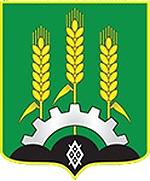 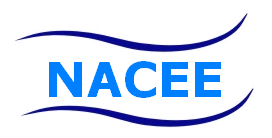 